ПРИКАЗ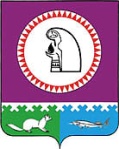 Об утверждении формы отчета о выполнениимер, установленных Соглашением о мерах посоциально - экономическому развитию и оздоровлению муниципальных финансовгородского (сельского) поселения, входящегов состав Октябрьского района, в 2023 годуВ соответствии с пунктом 4 Порядка заключения в 2023 году соглашения между финансовым органом муниципального района и главой (руководителем исполнительно-распорядительного органа) поселения, которое предусматривает меры по социально - экономическому развитию и оздоровлению муниципальных финансов поселения в текущем финансовом году, утвержденного постановлением Правительства Ханты-Мансийского автономного округа – Югры от 24.12.2021 № 558-п, подпунктом 2.4.1 пункта 2.4 приложения к приказу Комитета по управлению муниципальными финансами администрации Октябрьского района от 11.01.2022 № 1 «Об утверждении типовой формы соглашения о мерах по социально-экономическому развитию и оздоровлению муниципальных финансов городского (сельского) поселения, входящего в состав Октябрьского района» приказываю:1. Утвердить форму отчета о выполнении мер, установленных 
Соглашением о мерах по социально-экономическому развитию и оздоровлению муниципальных финансов городского (сельского) поселения, входящего в состав Октябрьского района, в 2023 году (далее соответственно – Отчет, Соглашение) согласно приложению к настоящему приказу.2. Установить, что Отчеты предоставляются администрациями городских и сельских поселений, входящих в состав Октябрьского района (далее – администрации поселений), не позднее 15 числа месяца, следующего за отчетным кварталом, начиная с предоставления Отчета за первое полугодие 2023 года.Отчет за 2023 год предоставляется не позднее 25.01.2024. 3. Настоящий приказ вступает в силу с момента подписания и распространяется на правоотношения, возникшие с 01.01.2023. 4. Признать утратившим силу приказ Комитета по управлению муниципальными финансами администрации Октябрьского района от 21.06.2022 № 30 «Об утверждении формы отчета о выполнении мер, установленных Соглашением о мерах по социально - экономическому развитию и оздоровлению муниципальных финансов городского (сельского) поселения, входящего в состав Октябрьского района, в 2023 году».5. Контроль за исполнением настоящего приказа оставляю за собой.Исполнитель:Заведующий бюджетным отделомКомитета по управлению муниципальными финансамиАдминистрации Октябрьского района Заворотынская Н.А. тел.2-81-38 (доб. 310)Согласовано:Заведующий юридическим отделомадминистрации Октябрьского района                                                    Даниленко Л.Ю.Разослать:книга приказов – 1 экз.;бюджетный отдел – 1 экз.;отдел доходов – 1 экз.;отдел учета исполнения бюджета – 1 экз.;администрации городских и сельских поселений – 11 экз. (в эл. виде).Итого:  15 экз.Приложение  к приказу Комитета по управлениюмуниципальными финансамиадминистрации Октябрьского района от «05» июня 2023 г.  № 23     Отчет о выполнении мер, установленных Соглашением о мерах по социально-экономическому развитию и оздоровлению муниципальных финансов городского (сельского) поселения, входящего в состав Октябрьского района в 2023 году         (далее – Отчет, Соглашение, муниципальное образование)1. Исполнение обязательств по осуществлению мер, направленных на рост налоговых и неналоговых доходов бюджета поселения:а) проведение до 1 октября 2023 года оценки эффективности налоговых расходов поселения.б) представление до 20 октября 2023 года в Комитет по управлению муниципальными финансами администрации Октябрьского района (далее – Комитет) результатов оценки эффективности налоговых расходов поселенияКонтроль за выполнением мероприятия осуществляется на основании сведений о проведении оценки эффективности налоговых расходов, предоставленных администрацией поселения одновременно с отчетом за 9 месяцев 2023 года. Сведения должны содержать информацию в разрезе каждого налогового расхода, установленного решением Совета депутатов поселения, подготовленную на основании методики оценки эффективности налоговых расходов, утвержденную правовым актом администрации поселения.Непредоставление сведений о результатах оценки эффективности налоговых расходов (в случае, если оценка проведена) одновременно с отчетом за 9 месяцев 2023 года, либо ссылка в отчете на размещение их на сайте администрации поселения, является нарушением условий Соглашения.в) обеспечение роста налоговых и неналоговых доходов бюджета поселения по итогам его исполнения за 2023 год по сравнению с уровнем исполнения 2022 года в сопоставимых условиях не менее 1,0 процентов.Контроль за выполнением мероприятия осуществляется на основании информации об исполнении налоговых и неналоговых доходов бюджета поселения в 2023 году по сравнению с аналогичным периодом 2022 года в сопоставимых условиях, предоставленной администрацией поселения по форме согласно приложению 1 к Отчету.В случае необеспечения роста налоговых и неналоговых доходов в бюджете поселения в 2023 году по сравнению с аналогичным периодом 2022 года в сопоставимых условиях, необходимо пояснить причины. Объективными причинами, по которым поселением может быть не обеспечен рост налоговых и неналоговых доходов бюджета поселения по итогам его исполнения за 2023 год по сравнению с уровнем исполнения 2022 года в сопоставимых условиях, являются:1) сокращение штатной численности в крупных организациях, осуществляющих деятельность на территории поселения;2) единовременные платежи, возмещения по судебным искам, по результатам проверок, переплата, осуществленные в прошлом отчетном периоде;3) невыясненные поступления, поступившие в аналогичном периоде прошлого года, которые после уточнения вида платежа не вошли в группу налоговые и неналоговые доходы;4) снятие с налогового учета в поселении крупных организаций, осуществлявших деятельность на его территории;5)  иные причины.При наличии объективных причин, необеспечение роста налоговых и неналоговых доходов в бюджете поселения в 2023 году по сравнению с аналогичным периодом 2022 года не является нарушением условий Соглашения.2. Исполнение обязательств по осуществлению мер, направленных на бюджетную консолидацию, предусматривающих:2.1. Соблюдение требований бюджетного законодательства Российской ФедерацииКонтроль за выполнением поселением мер, установленных подпунктом 2.2.1 пункта 2.2 Соглашения, осуществляется Комитетом ежеквартально и по итогам года в соответствии с требованиями Бюджетного кодекса Российской Федерации.Информация о соблюдении установленного норматива формирования расходов на содержание органов местного самоуправления муниципальных образований автономного округа, установленных на 2023 год, предоставляется по форме согласно приложениям 2а, 2б к Отчету. 2.2 Осуществление мер по повышению эффективности использования бюджетных средства) утверждение и обеспечение выполнения Плана мероприятий по росту доходов, оптимизации расходов бюджета поселения и сокращению муниципального долга на 2023 год и на плановый период 2024 и 2025 годов.Контроль за выполнением мероприятия осуществляется на основании информации, предоставленной администрацией поселения по форме согласно приложению 3 к Отчету.б) неустановление и неисполнение расходных обязательств, не связанных с решением вопросов, отнесенных Конституцией Российской Федерации, федеральными законами, законами Ханты-Мансийского автономного округа – Югры к полномочиям поселения.Контроль за выполнением мероприятия осуществляется на основании информации, предоставленной администрацией поселения по форме согласно приложению 4 к Отчету.в) отсутствие решений, приводящих к увеличению численности лиц, замещающих муниципальные должности, должности муниципальной службы, а также работников администрации поселения (за исключением случаев принятия решений по перераспределению полномочий или наделению ими) и муниципальных учреждений (за исключением случаев принятия решений по перераспределению полномочий или наделению ими, по вводу (приобретению) новых объектов капитального строительства Контроль за выполнением мероприятия осуществляется на основании информации, предоставленной администрацией поселения по форме согласно приложению 5а, 5б к Отчету.Данные по строке «Численность работников органов местного самоуправления» приложения 5а должны соответствовать данным формы 0503075 «Отчет о расходах и численности работников органов местного самоуправления».В случае роста показателей утвержденной штатной численности работников указываются причины с приложением копий муниципальных правовых актов, в соответствии с которыми принято решение об увеличении штатной численности работников, а также копии документов, подтверждающих ввод новых объектов. Если увеличение штатной численности в 2023 году связано с необходимостью реализации переданных государственных полномочий (требований, установленных федеральным законодательством), указывается правовое обоснование (со ссылкой на пункт, подпункт, статью федерального закона и (или) закона автономного округа), а также указывается период, с которого осуществляется реализация переданного полномочия на муниципальном уровне и причины роста утвержденной штатной численности в 2023 году (если реализация полномочия осуществляется с более раннего периода). г) отсутствие решений о повышении оплаты труда работников органов местного самоуправления городского (сельского) поселения на уровень, превышающий темпы и сроки повышения оплаты труда работников органов муниципального образования.Контроль за выполнением мероприятия осуществляется на основании муниципального правового акта о повышении оплаты труда работников администрации поселения.Копия решения предоставляется администрацией поселения одновременно с Отчетом за квартал (год), в котором такое решение принято.д) обеспечение в полном объеме в бюджете муниципального образования на 2022 год расходных обязательств на оплату труда и начисления на выплаты по оплате труда, коммунальные услуги, услуги связи, транспортные услуги, арендную плату за пользование имуществом и за пользование земельными участками и другими обособленными природными объектами, работы, услуги по содержанию имущества, налоги, пошлины и сборы, обслуживание муниципального долгаКонтроль за выполнением мероприятия осуществляется на основании информации, предоставленной администрацией поселения по форме согласно приложению 6 к Отчету.В случае неполного финансового обеспечения в бюджете муниципального образования указанных расходов, необходимо пояснить причины.е) неустановление новых расходных обязательств без учета оценки финансовых возможностей бюджета поселения, оценки ожидаемого экономического эффекта от их принятия.Контроль за выполнением мероприятия осуществляется на основании информации, предоставленной администрацией поселения по форме согласно приложению 7 к Отчету.ж) отсутствие просроченной кредиторской задолженности бюджета поселенияз) обеспечение мер, направленных на снижение просроченной дебиторской задолженностиКонтроль за выполнением мероприятий осуществляется на основании данных формы 0503169 «Сведения по дебиторской и кредиторской задолженности» бюджетной отчетности об исполнении бюджетов поселений. 2.3. Осуществление мер в рамках формирования межбюджетных отношений с городскими, сельскими поселениями, входящими в состав Октябрьского районаа) представление в Комитет до 1 июня 2023 года данных, используемых при расчете индикаторов для оценки качества организации и осуществления бюджетного процесса в городских и сельских поселениях за 2022 годКонтроль за выполнением мероприятия осуществляется на основании постановления администрации Октябрьского района «О порядке проведения мониторинга и оценки качества организации и осуществления бюджетного процесса в городских и сельских поселениях Октябрьского района»Под оценкой качества управления муниципальными финансами понимается проводимая Комитетом оценка городских, сельских поселений, включающая в себя показатели оценки качества планирования и исполнения доходной и расходной части местного бюджета поселения, управление муниципальным долгом, достижение установленных целевых показателей по оплате труда работников муниципальных учреждений бюджетной сферы в соответствии с указами Президента Российской Федерации.2.4. Осуществление меры по повышению качества управления муниципальными финансамиа) обеспечение значения показателя отношения расходов бюджета поселения, исполняемых в соответствии с муниципальными программами, к общему объему расходов бюджета поселения в 2022 году не менее чем 10 процентовКонтроль за выполнением мероприятия осуществляется ежеквартально на основании отчета ф.0503117 «Отчет об исполнении бюджета», бюджетной отчетности об исполнении бюджетов поселений.б) внесение в решение о бюджете муниципального образования на 2023 год и на плановый период 2024 и 2025 годов (далее – решение о бюджете) изменений, направленных на устранение замечаний, содержащихся в заключении Департамента, на проект решения о бюджете, подготовленном в соответствии с подпунктом 2 пункта 4 статьи 136 Бюджетного кодекса Российской Федерации в срок до 1 марта 2023 годаКонтроль за выполнением мероприятия осуществляется на основании решения о бюджете поселения на 2023 год и на плановый период 2024 и 2025 годов (решения о внесении изменений в бюджет муниципального образования автономного округа на 2023 год и на плановый период 2024 и 2025 годов), предоставляемых в Департамент. 2.5. Применение главой поселения мер дисциплинарной ответственности в соответствии с законодательством Российской Федерации к должностным лицам администрации поселения чьи действия (бездействие) привели к нарушению обязательств, предусмотренных Соглашением.Контроль за выполнением мероприятия осуществляется на основании информации, предоставляемой администрацией поселения, о применении главой поселения мер дисциплинарной ответственности к должностным лицам администрации поселения чьи действия (бездействие) привели к нарушению обязательств, предусмотренных Соглашением с приложением копии правого акта.Глава городского (сельского) поселения        ___________   	_____________________					                   (подпись)	  (расшифровка подписи)Руководитель финансового-экономической   ___________       _____________________службы поселения (главный бухгалтер)           (подпись)	  (расшифровка подписи)Исполнитель: ФИО, тел.Администрация Октябрьского районаКОМИТЕТ ПО УПРАВЛЕНИЮ МУНИЦИПАЛЬНЫМИ ФИНАНСАМИПРИКАЗАдминистрация Октябрьского районаКОМИТЕТ ПО УПРАВЛЕНИЮ МУНИЦИПАЛЬНЫМИ ФИНАНСАМИПРИКАЗАдминистрация Октябрьского районаКОМИТЕТ ПО УПРАВЛЕНИЮ МУНИЦИПАЛЬНЫМИ ФИНАНСАМИПРИКАЗАдминистрация Октябрьского районаКОМИТЕТ ПО УПРАВЛЕНИЮ МУНИЦИПАЛЬНЫМИ ФИНАНСАМИПРИКАЗАдминистрация Октябрьского районаКОМИТЕТ ПО УПРАВЛЕНИЮ МУНИЦИПАЛЬНЫМИ ФИНАНСАМИПРИКАЗАдминистрация Октябрьского районаКОМИТЕТ ПО УПРАВЛЕНИЮ МУНИЦИПАЛЬНЫМИ ФИНАНСАМИПРИКАЗАдминистрация Октябрьского районаКОМИТЕТ ПО УПРАВЛЕНИЮ МУНИЦИПАЛЬНЫМИ ФИНАНСАМИПРИКАЗАдминистрация Октябрьского районаКОМИТЕТ ПО УПРАВЛЕНИЮ МУНИЦИПАЛЬНЫМИ ФИНАНСАМИПРИКАЗАдминистрация Октябрьского районаКОМИТЕТ ПО УПРАВЛЕНИЮ МУНИЦИПАЛЬНЫМИ ФИНАНСАМИПРИКАЗАдминистрация Октябрьского районаКОМИТЕТ ПО УПРАВЛЕНИЮ МУНИЦИПАЛЬНЫМИ ФИНАНСАМИПРИКАЗАдминистрация Октябрьского районаКОМИТЕТ ПО УПРАВЛЕНИЮ МУНИЦИПАЛЬНЫМИ ФИНАНСАМИПРИКАЗАдминистрация Октябрьского районаКОМИТЕТ ПО УПРАВЛЕНИЮ МУНИЦИПАЛЬНЫМИ ФИНАНСАМИПРИКАЗАдминистрация Октябрьского районаКОМИТЕТ ПО УПРАВЛЕНИЮ МУНИЦИПАЛЬНЫМИ ФИНАНСАМИПРИКАЗ«»2023г.№пгт. Октябрьскоепгт. Октябрьскоепгт. Октябрьскоепгт. Октябрьскоепгт. Октябрьскоепгт. Октябрьскоепгт. Октябрьскоепгт. ОктябрьскоеЗаместитель главы Октябрьского районапо экономике, финансам, председатель Комитетапо управлению муниципальными финансами                                                                                администрации Октябрьского района                                                                   Н.Г. Куклина                                          